PRO LOCO DI RIVA VALDOBBIA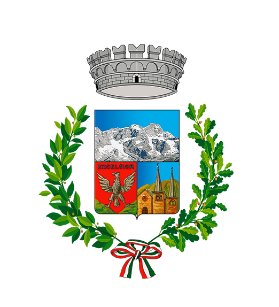 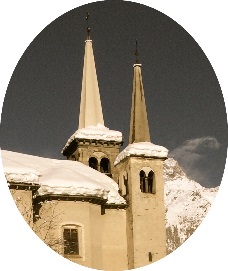  COMUNE DI ALAGNA VALSESIA DOMANDA DI PARTECIPAZIONE ALLA FIERA DI SAN MICHELE DOMENICA 24 SETTEMBRE 2023Inviare la domanda a: ask@alagna.it Il/la   sottoscritto/a______________________________________________________________Nato/a a______________________________________ ( ___  ) il__________________________Residente a_________________________________________   via________________________Cod.fisc. .n._____________________________________________________________________n.tel. _______________________fax__________________  cell___________________________E-MAIL_________________________________________________________________________(Compilare in stampatello)In qualità di: tesserino hobbista      titolare autorizzazione tipo “A”   titolare autorizzazione tipo “B”CHIEDEUn posto  di mt:  ……x mt……..  per l’esposizione del seguente genere di merce:……………………………………………………………………………………………………  QUOTA DI PARTECIPAZIONE:  € 15,00  ( verranno riscossi la mattina stessa della Fiera da parte delle autorità competenti) .DICHIARO INOLTRE-Di rispettare l’orario di inizio che mi sarà indicato di lasciare libero e pulito il suolo pubblico e di rispettare tutte le norme fiscali che governano il commercio su area pubblica.lì, … 						                   _____________________________                                                                                                                                      (firma del richiedente)In relazione al GDPR 679/2016, Si informa che il titolare dei dati personali è il Comune di  Alagna Valsesia – Sede Piazza degli Alberghi, 20